Chief Executive Officer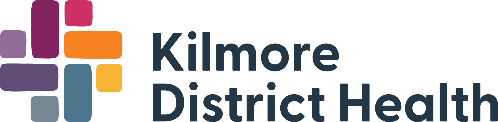 Kilmore District Health (KDH), located in Victoria in the Mitchell Shire and servicing a population over 40,000, is seeking an experienced leader and energetic professional to undertake this exciting role. Located in one of the fastest growing and most attractive regions in non-metropolitan Victoria, KDH offers a comprehensive range of acute, urgent care, residential care and visiting nursing services.  With an annual operating expenditure of almost $30 million this is a dynamic and complex organisation that is committed to the care of patients, residents and clients.  The Board of Management is seeking a candidate of the highest calibre to lead and manage this vitally important community organisation.  The Chief Executive Officer is responsible for the executive leadership, operational and clinical management of Kilmore District Health in accordance with Board of Management directions.  In this role, you will also be expected to provide enthusiastic leadership in establishing and pursuing the vision and strategic direction of KDH.  You will actively establish and maintain strong relationships with health professionals, sustain positive relationships within the community, and work collaboratively with other health services and the Department of Health and Human Services. This is an exciting opportunity for a skilled leader with expert knowledge of health service delivery in a rural and regional setting. To meet the requirements of the role you will hold tertiary qualifications in health, commerce or business management as well as postgraduate qualifications in management, public policy, public health or related fields.  It is essential that you have extensive leadership experience within the health sector and be able to demonstrate exceptional communication skills especially in regard to the community, clinicians, surrounding health services and other key stakeholders.An attractive remuneration package based on the Health Entity Executive Remuneration (HEER) Guidelines will be negotiated to secure the highest calibre candidate for this key appointment.  Full details are available on our web site:www.hrsa.com.auor contact John Cross on: 0417 332 598  To make an application you will be required to submit: a Cover Letter incorporating a response to the Key Selection Criteria, your full CV and a completed HRS Application Form available on the HRS web site. Applications can be made online or sent by email to: hrsa@hrsa.com.auApplications close 4 February 2022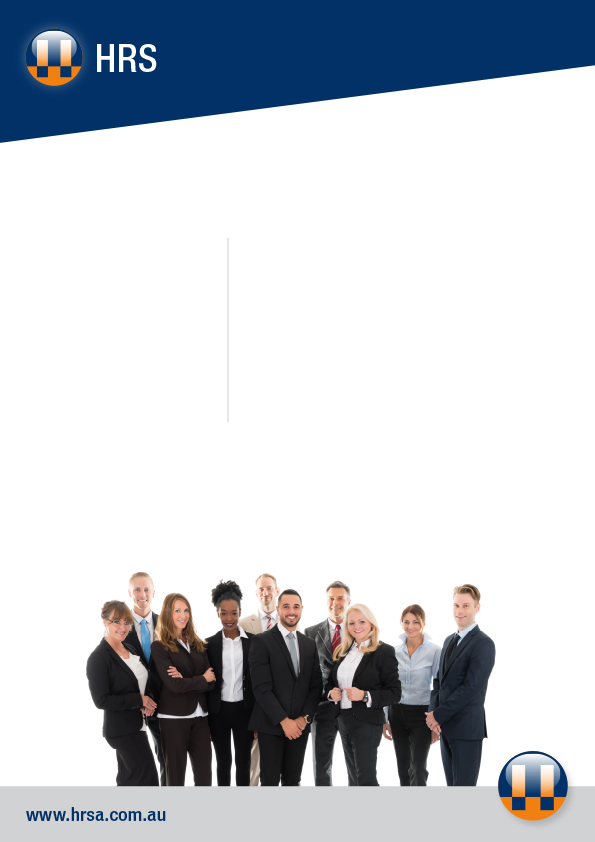 